CSC Voting Ballot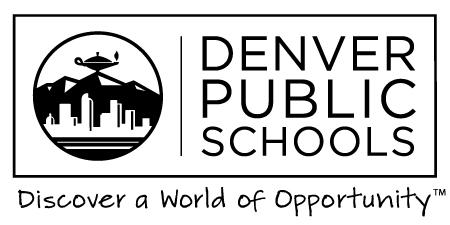 (Insert Name of Your School)(Date)Please vote for <insert number of representatives> <insert position> representative(s) for the CSC Team vacancies.  Any ballot with more than <insert number> nominees checked will be disregarded.Ballots may be returned with your child or to the main office no later than <insert election date>.VOTENAMEINFORMATION ABOUT CANDIDATE☐<insert nominee>☐<insert nominee>☐<insert nominee>☐<insert nominee>